Frage-Bogen Job-Coaching – Mobilitäts-TrainingBitte geben Sie Ihr Alter und Ihr Geschlecht an:Sie haben am Job-Coaching teilgenommen. 
Danke, dass Sie diesen Frage-Bogen ausfüllen! Bitte beantworten Sie die folgenden Fragen.
Bitte kreuzen Sie an, was für Sie stimmt. Wenn Sie etwas nicht verstehen, 
können Sie uns fragen.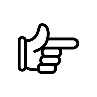 Bitte umblättern!Bitte umblättern! Alter: ………… Jahre ………… Jahre ………… Jahre ………… JahreGeschlecht:Ich fühle mich …männlichweiblichweder männlich 
noch weiblich (divers)Mobilitäts-
Training:
(Welche Art von Training habe ich gemacht?)Führerschein-TrainingFührerschein-TrainingWeg-TrainingWeg-TrainingMobilitäts-
Training:
(Welche Art von Training habe ich gemacht?)Ich habe die vereinbarten Ziele
mit Hilfe des Job-Coachings erreicht.Ich habe die vereinbarten Ziele
mit Hilfe des Job-Coachings erreicht.Ich habe die vereinbarten Ziele
mit Hilfe des Job-Coachings erreicht.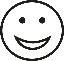 stimmt sehr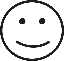 stimmt eher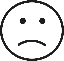 stimmt weniger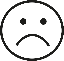 stimmt nichtDie Zusammen-Arbeit mit dem Job-Coaching 
war für mich gut.Die Zusammen-Arbeit mit dem Job-Coaching 
war für mich gut.Die Zusammen-Arbeit mit dem Job-Coaching 
war für mich gut.stimmt sehrstimmt eherstimmt wenigerstimmt nichtIch kann das Job-Coaching weiter-empfehlen.Ich kann das Job-Coaching weiter-empfehlen.Ich kann das Job-Coaching weiter-empfehlen.stimmt sehrstimmt eherstimmt wenigerstimmt nichtWas kann das Job-Coaching besser machen?
Hier können Sie Ihre Ideen aufschreiben.